ПОГОДЖЕНО                                                             ЗАТВЕРДЖУЮ                                                               Начальник відділу освіти                                 Директор КЗ «Зеленоярська______________ П. МАРКОВ                          загальноосвітня школа І – ІІІ ступенів»«___» ______________ 2020 р.	                        __________________ Н.ЮЗВІНКЕВИЧ                                          Протокол педради                                                                         від ______________________ № __1__Робочийнавчальний планКомунального закладу«Зеленоярська загальноосвітняшкола І – ІІІ ступенівНікольської районної радиДонецької області »2020 – 2021 н.р.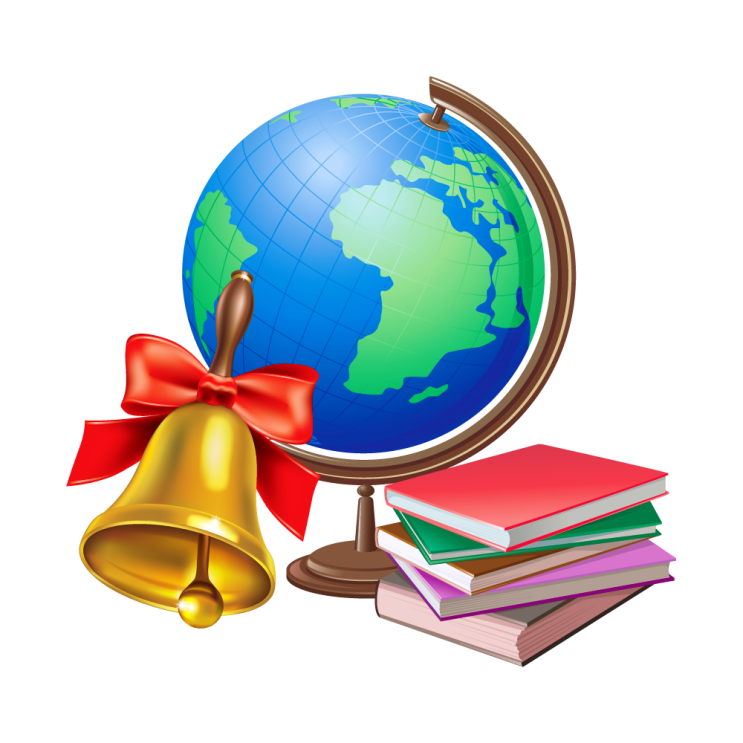 2020 р.ПОЯСНЮВАЛЬНА ЗАПИСКАТип навчального закладу – комунальний заклад  «Зеленоярська загальноосвітня школа І – ІІІ ступенів Нікольської районної ради Донецької області»Режим роботи п’ятиденний, заняття проводяться в одну зміну.Мова навчання  у школі – українська.  У 2020/2021 навчальному році за перспективною мережею в закладі буде навчатися:  80 учнів в 1-11-х класах.  Класів  - 10Індивідуальних класів – 1 (4 клас – 2 чол.)Профільне навчання здійснюється на базі 10-11 класів: філологічний напрям: профіль – українська філологія.	Організація освітньої діяльності у в КЗ «Зеленоярська ЗОШ І – ІІІ ступенів»  у 2020/2021 навчальному році здійснюватиметься відповідно до законів України «Про освіту», «Про повну загальну середню освіту», Концепції реалізації державної політики у сфері реформування загальної середньої освіти «Нова українська школа» на період до 2029 року (схвалена розпорядженням Кабінету Міністрів України від 14.12.2016 № 988-р,Державного стандарту початкової освіти, затвердженого постановою Кабінету Міністрів України від 21.02.2018 № 87 (у редакції постанови Кабінету Міністрів України від 24.07.2019 № 688) (у 1-3 класах), Державного стандарту початкової загальної освіти, затвердженого постановою Кабінету Міністрів України від 20.04.2011 № 462 (у 4-х класах); Державного стандарту базової і повної загальної середньої освіти затвердженого постановою Кабінету Міністрів України від 23.11.2011 № 1392.Виконання вимог зазначених державних стандартів є обов’язковим длявсіх закладів загальної середньої освіти незалежно від підпорядкування, типів і форми власності.З урахуванням поетапного переходу закладів освіти на здійсненнядіяльності за новим Державним стандартом у 2020/2021 навчальному роціосвітня програма закладу освіти  розробляється на основі:для 1-2 класів – Державного стандарту початкової освіти (2018), типовихосвітніх програм (наказ МОН від 08.10.2019 № 1272);для 3 класів – Державного стандарту початкової освіти (2018), типовихосвітніх програм (наказ МОН від 08.10.2019 № 1273);для 4 класів – Державного стандарту початкової загальної освіти (2011),типових освітніх програм (наказ МОН від 20.04.2018 № 407).У 5-11 класах закладів загальної середньої освіти освітній процесздійснюватиметься відповідно до таких типових освітніх програм:«Типова освітня програма закладів загальної середньої освіти ІІступеня», затверджена наказом МОН від 20.04.2018 № 405;«Типова освітня програма закладів загальної середньої освіти ІІІступеня», затверджена наказом МОН від 20.04.2018 № 408 (у редакції наказуМОН від 28.11.2019 №1493 зі змінами, внесеними наказом МОН від 31.03.2020№ 464).Ураховуючи потреби учнів, побажання батьків, фахову підготовку педагогічних кадрів, матеріальну базу кабінетів у старшій школі навчання організовується за філологічним напрямом навчання: у 10-11 класах за профілем української філології.                                                     ЗАТВЕРДЖУЮ                                                              Директор КЗ «Зеленоярськазагальноосвітня школа І – ІІІ ступенів»                        __________________ Н.ЮЗВІНКЕВИЧ                                          Протокол педради                                                                         від ______________________ № ____Навчальні планиКЗ «Зеленоярська ЗОШ І – ІІІ ступенів»2020 – 2021 н.р.Заступник директора з НВР                                      Р.БурдаДодаток 1Робочий навчальний планпочаткової школи (1-2 класи) з  українською мовою навчанняна 2020-2021 навчальний рікскладений за Типовою освітньою програмою для закладів загальної середньої освіти (1-2 клас), розробленою під керівництвом Р.Б. Шияна, затвердженою  наказом МОН України  від 08.10.2019 № 1272* 	Орієнтовний розподіл годин між освітніми галузями в рамках цього інтегрованого предмета: мовно-літературна - 2; математична-1; природнича, технологічна, інформатична, соціальна і здоровʹязбережна громадянська та історична – разом 4 для 1 класу, 5 – для 2 -4 класу **	Інтегрований предмет або окремі предмети «Образотворче мистецтво» і «Музичне мистецтво»***	Години, передбачені для фізичної культури, не враховуються під час визначення гранично допустимого навчального навантаження учнів, але обов'язково фінансуютьсяДодаток 2        Робочий навчальний планпочаткової школи (3 клас) з  українською мовою навчанняна 2020-2021 навчальний рікскладений за Типовою освітньою програмою для закладів загальної середньої освіти (3-4 класів), розробленою під керівництвом Р.Б. Шияна, затвердженою  наказом МОН України від 08.10.2019  № 1273* 	Орієнтовний розподіл годин між освітніми галузями в рамках цього інтегрованого предмета: мовно-літературна - 2; математична-1; природнича, технологічна, соціальна і здоровʹязбережувальна, громадянська та історична – разом 4.**	Інтегрований предмет або окремі предмети «Образотворче мистецтво» і «Музичне мистецтво»***	Години, передбачені для фізичної культури, не враховуються під час визначення гранично допустимого навчального навантаження учнів, але обов'язково фінансуютьсДодаток 3 Робочий навчальний планпочаткової школи (4 клас) з  українською мовою навчання з вивченням мови національної меншини (російської мови)(індивідуальне навчання)на 2020-2021 навчальний рік        складений відповідно таблиці №2 до Типової освітньої програми закладів загальної середньої освіти І ступеня, затвердженої наказом МОН від 20.04.2018  №407 Всього    І ступінь              22 + 24 (1-2 кл)+ 25 + 10 (3-4кл) год=  81 годинДодаток 4Робочий навчальний план5 – 9 класів з українською мовою навчання і вивченням мови корінного народу, національної меншини (російська мова)на 2020-2021 навчальний рікскладений відповідно таблиці №12 до Типової освітньої програми закладів загальної середньої освіти ІІ ступеня, затвердженої наказом від 20.04.2018 №405* Заклад загальної середньої освіти може обирати інтегрований курс «Мистецтво» або окремі курси: «Музичне мистецтво» та «Образотворче мистецтво».** Години, передбачені для фізичної культури, не враховуються під час визначення гранично допустимого навчального навантаження учнів, але обов'язково фінансуються.*** В межах галузі «Суспільствознавство» у 5-му класі вивчається курс «Історія України (Вступ до історії)», у 6-му – інтегрований курс «Всесвітня історія. Історія України».**** Болгарської, вірменської, гагаузької, івриту, корейської, кримськотатарської, молдовської, німецької, новогрецької, польської, російської, румунської, словацької, угорської (за необхідності – й інших мов).ІІ ступінь          Всього   28,5 +30,5 + 32 + 32,5 + 34 = 157,5 годДодаток 5Робочий навчальний план 10 – 11 класів з українською мовою навчання Філологічний напрям (профіль: українська філологія)на 2020-2021 навчальний рікскладений відповідно таблиць № 2,3 до Типової освітньої програми закладів загальної середньої освіти ІІІ ступеня, затвердженої наказом № 408 від 20.04.2018 (у редакції наказу МОН від 28.11.2019 №1493 зі змінами, внесеними наказом МОН від 31.03.2020 № 464).ІІІ ступінь          Всього    33 + 33 = 66 годВсього   І – ІІІ ст.    304,5 годДиректор закладу  	                                           Н.ЮЗВІНКЕВИЧ№НавчальніпредметиКількість годин на тижденьКількість годин на тижденьКількість годин на тижденьКількість годин на тижденьКількість годин на тижденьКількість годин на тижденьКількість годин на тижденьКількість годин на тижденьКількість годин на тижденьКількість годин на тижденьКількість годин на тиждень№Навчальніпредмети12345678910111Українська мова55573,53,52,522442Українська літер.----22222443Мованаціональноїменшини(російська мова)---222222--4Зарубіжна література----22222225Англійська мова233232222226Історія України----1111,51,51,52,57Всесвітня історія-----1111118Громадянська освіта---------1-9Математика334444---33Алгебра------222--Геометрія------222--10Інформатика-111111221111Правознавство--------1--12Я у світі---1-------13Географія-----2221,51,5114Природознавство--22------15Біологія,біологія та екологія-----22222216Хімія------1,5221,5217Фізика------2233218Фізична культура3333333333319Труд (технологія)--12211120Музичне мистецтво   1110,5111----21Мистецтво-------111122Основи здоров'я---111111--23Захист Вітчизни---------1,51,524Образотворче мистецтво1110,5111----25Астрономія----------126Я досліджую світ777--------РазомРазом2224252528,530,53232,5343333Індивідуальне навчанняІндивідуальне навчання---10------Навчальні предметиНавчальні предметиКількість годин на тиждень у класахКількість годин на тиждень у класахНавчальні предметиНавчальні предмети12Українська моваУкраїнська мова55Іноземна моваІноземна мова23МатематикаМатематика33Я досліджую світ* Я досліджую світ* 78МистецтвоОбразотворче мистецтво11МистецтвоМузичне мистецтво11Фізична культура ***Фізична культура ***33УсьогоУсього19+321+3Додаткові години на вивчення предметів інваріантної складової, курсів за вибором, проведення індивідуальних консультацій та групових занять Додаткові години на вивчення предметів інваріантної складової, курсів за вибором, проведення індивідуальних консультацій та групових занять --Гранично допустиме тижневе навчальне навантаження на учня Гранично допустиме тижневе навчальне навантаження на учня 2022Сумарна кількість навчальних годин інваріантної і варіативної складових, що фінансується з бюджету (без урахування поділу класів на групи)Сумарна кількість навчальних годин інваріантної і варіативної складових, що фінансується з бюджету (без урахування поділу класів на групи)2224Навчальні предметиНавчальні предметиКількість годин на тиждень у класахКількість годин на тиждень у класахНавчальні предметиНавчальні предмети34Українська моваУкраїнська мова55Іноземна моваІноземна мова33МатематикаМатематика44Я досліджую світ* Я досліджую світ* 77Інформатика Інформатика 11МистецтвоОбразотворче мистецтво11МистецтвоМузичне мистецтво11Фізична культура ***Фізична культура ***33УсьогоУсього22+322+3Додаткові години на вивчення предметів інваріантної складової, курсів за вибором, проведення індивідуальних консультацій та групових занять Додаткові години на вивчення предметів інваріантної складової, курсів за вибором, проведення індивідуальних консультацій та групових занять --Гранично допустиме тижневе навчальне навантаження на учня Гранично допустиме тижневе навчальне навантаження на учня 2323Сумарна кількість навчальних годин інваріантної і варіативної складових, що фінансується з бюджету (без урахування поділу класів на групи)Сумарна кількість навчальних годин інваріантної і варіативної складових, що фінансується з бюджету (без урахування поділу класів на групи)2525Освітні галузіПредметиКількість годин на тиждень у класахКількість годин на тиждень у класахКількість годин на тиждень у класахКількість годин на тиждень у класахОсвітні галузіПредмети1 учень2 учні2 учні2 учніМови і літератури (мовний і літературний компоненти)Українська мова1,51,533Мови і літератури (мовний і літературний компоненти)Мова національної меншини (російська мова)0,250,250.50.5Мови і літератури (мовний і літературний компоненти)Іноземна мова (англійська)0,50,511МатематикаМатематика1122ПриродознавствоПриродознавство0,250,250,50,5СуспільствознавствоЯ у світі0,250,250,50,5МистецтвоМузичне мистецтво0,250,250,50,5МистецтвоОбразотворче мистецтво,Трудове навчання0,250,250,50,5ТехнологіїОбразотворче мистецтво,Трудове навчання0,250,250,50,5ТехнологіїІнформатика0,250,250,50,5Здоров'я і фізична культураОснови здоров'я0,250,250,50,5Здоров'я і фізична культураФізична культура0,250,250,50,5УсьогоУсього5510Додаткові години на вивчення предметів інваріантної складової, курсів за вибором, проведення індивідуальних консультацій та групових занятьДодаткові години на вивчення предметів інваріантної складової, курсів за вибором, проведення індивідуальних консультацій та групових занять---Гранично допустиме тижневе навчальне навантаження на учняГранично допустиме тижневе навчальне навантаження на учня5510Сумарна кількість навчальних годин інваріантної та варіативної складових, що фінансується з бюджету (без урахування поділу класів на групи)Сумарна кількість навчальних годин інваріантної та варіативної складових, що фінансується з бюджету (без урахування поділу класів на групи)5510Освітні галузіПредметиКількість годин на тиждень у класахКількість годин на тиждень у класахКількість годин на тиждень у класахКількість годин на тиждень у класахКількість годин на тиждень у класахКількість годин на тиждень у класахОсвітні галузіПредмети56789Мови і літературиУкраїнська мова 3,53,52,522Мови і літературиУкраїнська література22222Мови і літературиІноземна мова32222Мови і літературиМова корінного народу, національної меншини22222Мови і літературиЗарубіжна література22222Суспільство -знавствоІсторія України1111,51,5Суспільство -знавствоВсесвітня історія-1111Суспільство -знавствоОснови правознавства ----1Мистецтво*Музичне мистецтво111--Мистецтво*Образотворче мистецтво111--Мистецтво*Мистецтво---11МатематикаМатематика44---МатематикаАлгебра--222МатематикаГеометрія--222Природо-знавствоПриродознавство2----Природо-знавствоБіологія-2222Природо-знавствоГеографія-2221,5Природо-знавствоФізика--223Природо-знавствоХімія--1,522ТехнологіїТрудове навчання22111ТехнологіїІнформатика11122Здоров’я і фізична культураОснови здоров’я11111Здоров’я і фізична культураФізична культура**33333РазомРазом25,5+327,5+329+329,5+331+3Додатковий час на предмети, факультативи, індивідуальні заняття та консультаціїДодатковий час на предмети, факультативи, індивідуальні заняття та консультації-----Гранично допустиме навчальне навантаженняГранично допустиме навчальне навантаження2831323333Всього (без урахування поділу класів на групи)Всього (без урахування поділу класів на групи)28,530,53232,534ПредметиКількість годин на тиждень у класахКількість годин на тиждень у класахПредмети1011Українська мова 44Українська  література 44Зарубіжна література22Іноземна мова222Історія України  1,5 2,5Всесвітня історія11Громадянська освіта10Математика (алгебра і початки аналізу та геометрія)33Біологія і екологія22Географія1,51Фізика  Астрономія32Фізика  Астрономія31Хімія1,5 2 Фізична культура433Захист України1,51,5Вибірково-обов’язкові предмети 22Інформатика 11Мистецтво 11	Разом:30 + 330 +3Додаткові години 1 на профільні предмети, окремі базові предмети, спеціальні курси, факультативні курси та індивідуальні заняття--Гранично допустиме тижневе навантаження на учня3333